1° Istituto Superiore "Archimede"Via Sipione, 147 - Tel. 0931/502286  fax 0931/850007 -  C.F. 83001030895e-mail: sris017003@istruzione.it96019  Rosolini  (Siracusa)CIRCOLARE N. 63 DEL 10/11/2015Agli Alunni in elenco e loro  FamiglieProf.Giuseppe Burgaretta - Sede LiceoProf.ssa Caterina Scifo – Sede ITISAi docenti delle classidegli alunni in elencop.c. D.S.G.A.OGGETTO: Giochi d’Autunno 15/11/2016Si comunica che martedì 15 Novembre, presso l’Aula Biblioteca di Via Sipione, si svolgeranno i giochi matematici in oggetto organizzati dall’Università Bocconi.  La gara matematica, della durata di 90 minuti, avrà inizio alle h. 12:00 e proseguirà sotto la vigilanza dei docenti in servizio al fine di garantire il regolare svolgimento della prova. Per ogni informazione utile inerente l’organizzazione dell’iniziativa e l’elenco dei 62 alunni concorrenti alla competizione (di cui n.20 alunni dell’ITIS) rivolgersi ai docenti referenti dei giochi matematici: Prof.Giuseppe Burgaretta ( Liceo) e Prof.ssa Caterina Scifo ( ITIS).Altresì si specifica che lo spostamento degli alunni dell’ITIS   è previsto alle h.11:30 tramite mezzi propri qualora non sia disponibile il pullman d’istituto (previa autorizzazione delle famiglie). Si allega elenco alunni autorizzati a partecipare.f.toIl Dirigente ScolasticoProf.  Giuseppe Martino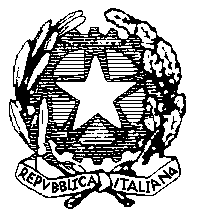 